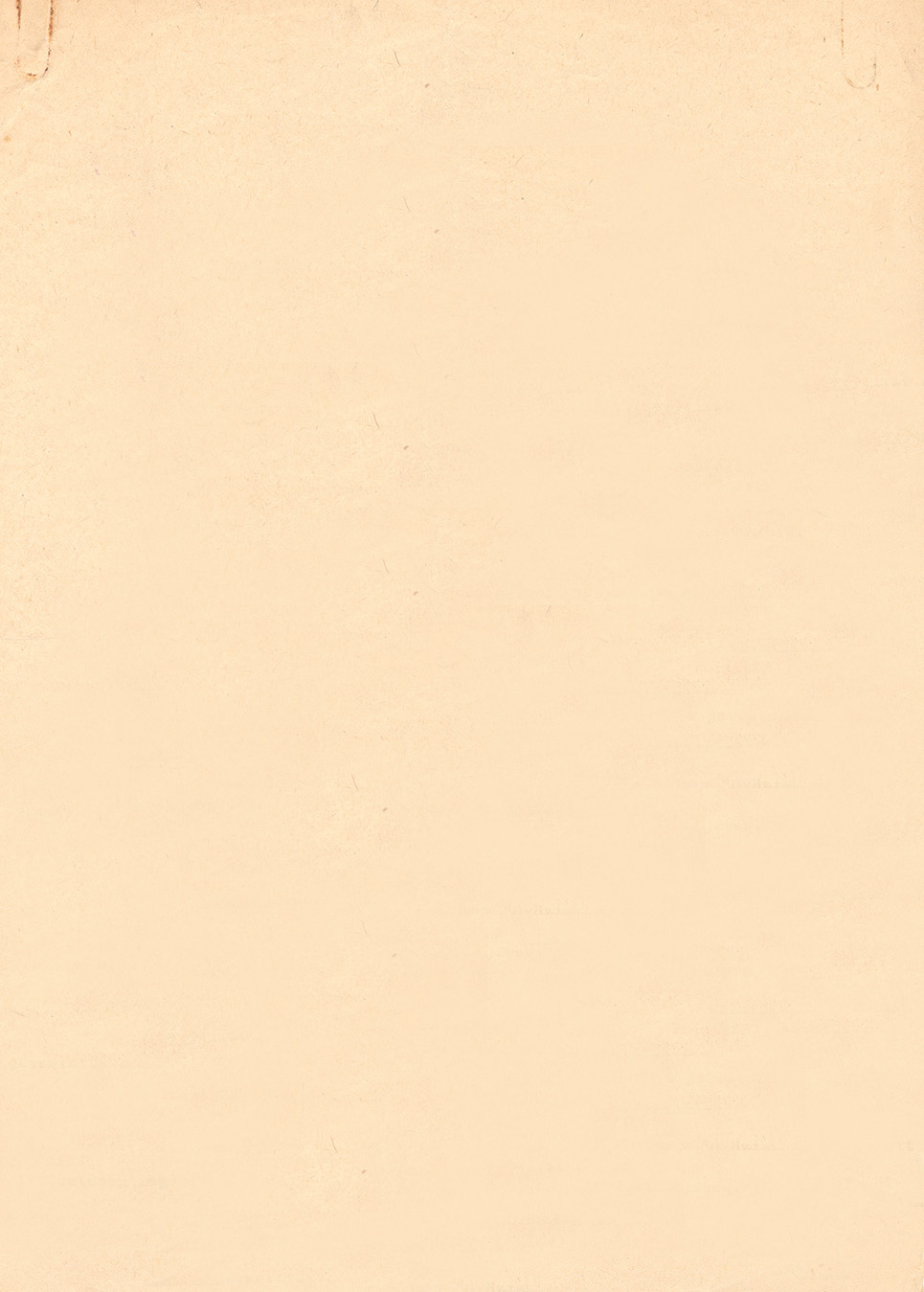 Szigorúan bizalmas!
Adta: Pellér Ferencz
Idő: 1955. április 28.
Tárgy: TragédiaJ e l e n t é s
Budapest, 1955. április 28.Az MDP vezetőségének azonnali hatállyal jelentem. Április 27-én délután 5 órakor pártvezető elvtársunkkal részt vettünk a Nemzeti Színházban előadott Tragédián. A dráma játszása ebben az évadban lett ismét engedélyezett a 7 esztendős politikai betiltás után, ám elvtársainkkal ezt az engedményt jogtalannak ítéltük. A pártgépezet ezen durva művészi hibát azonnali hatállyal orvosoltatni kívánja.A mű káros, akár lázító hatással is lehet proletárjainkra. Ebben nagy szerepet játszik vallásos mondanivalója. Isten és a bibliai szereplők említése felidézi az emberekben a nehezen kigyomlált keresztény értékrendet, aminek kiirtásával még korántsem sikerült végeznünk. Az ártalmas ideológia leginkább a falanszter színben található meg. Az ugyanolyan ruhában járó Falanszterek kommunista utópiánkat teszik nevetségessé. A sorszámokkal jelölt emberek, a széklábakat gyártó Michelangelo mind nyíltan gúnyolják rendszerünket és ez elfogadhatatlan.
Ez a fajta kritizálás megtorlást kíván, vagy legalábbis a mű betiltását.Rákosi Mátyás pártunk Központi Vezetőségének első titkára az előadást „a mű szükségtelen favorizálásának” nevezte. Nekünk kötelességünk és hivatásunk egy ekkora tekintélyű ember szavát figyelembe véve eltávolítani a drámát a színházak repertoárjáról. Rendszerünk érdekében és pártvezető elvtársunk nevében indítványozom a támogatás megvonását a Tragédiát játszó színházaktól, valamint a rendezőknek szocialista témájú darab kirendelését.	Pellér Ferencz	